«О внесении изменений в  Правила  землепользования и застройки Хирпосинского  сельского  поселения Вурнарского района Чувашской Республики»    На основании Федерального закона от 6 октября 2003 г. № 131-ФЗ «Об общих принципах организации местного самоуправления в Российской Федерации», Закона Чувашской Республики от 18 октября 2004 г. № 19 "Об организации местного самоуправления в Чувашской Республике"  Собрание депутатов Хирпосинского сельского поселения Вурнарского района Чувашской Республики РЕШИЛО:    I. Внести в Правила  землепользования и застройки Хирпосинского сельского  поселения Вурнарского района Чувашской Республики, принятый решением Собрания депутатов Хирпосинского  сельского поселения Вурнарского района Чувашской Республики от 25 декабря 2012 г. №2  (с изменениями от 22 апреля 2014 г. № 1/1, от 20 марта 2015 г. №2, от 25 января 2017 г. №1, от 16 января 2018г. №2/2г.),  следующие изменения:1) в  статьи 1 слова   «Красные линии – линии, которые обозначают существующие, планируемые (изменяемые, вновь образуемые) границы территорий общего пользования и (или) границы территорий, занятых линейными объектами и (или) предназначенных для размещения линейных объектов» заменить словами «Красные линии - линии, которые обозначают границы территорий общего пользования и подлежат установлению, изменению или отмене в документации по планировке территории."
2) пункт 5 ст.31 Главы 5 «Порядок проведения   публичных слушаний по вопросам землепользования и застройки» Правил  изложить в следующей редакции:«5. Продолжительность   публичных слушаний по проекту Правил составляет не менее 1 и не более 3 месяцев со дня опубликования такого проекта.»3) пункт 1 статьи 24 Главы 3 «Изменение видов разрешенного использования земельных участков и объектов капитального строительства физическими и юридическими лицами» дополнить подпунктом 1.1.следующего содержания:«1.1. Правообладатели земельных участков вправе обратиться за разрешениями на отклонение от предельных параметров разрешенного строительства, реконструкции объектов капитального строительства, если такое отклонение необходимо в целях однократного изменения одного или нескольких предельных параметров разрешенного строительства, реконструкции объектов капитального строительства, установленных градостроительным регламентом для конкретной территориальной зоны, не более чем на десять процентов.».4) подпункт 3.3 ст. 32 Главы 6 «Внесение изменений в Правила. Ответственность за нарушение Правил» изложить в следующей редакции:«3.3. В целях внесения изменений в правила землепользования и застройки в случаях, предусмотренных пунктами 3 - 5 части 2 и частью 3.1 настоящей статьи, а также в случае однократного изменения видов разрешенного использования, установленных градостроительным регламентом для конкретной территориальной зоны, без изменения ранее установленных предельных параметров разрешенного строительства, реконструкции объектов капитального строительства и (или) в случае однократного изменения одного или нескольких предельных параметров разрешенного строительства, реконструкции объектов капитального строительства, установленных градостроительным регламентом для конкретной территориальной зоны, не более чем на десять процентов проведение общественных обсуждений или публичных слушаний, опубликование сообщения о принятии решения о подготовке проекта о внесении изменений в правила землепользования и застройки и подготовка предусмотренного частью 4 настоящей статьи заключения комиссии не требуются.».         II. Настоящее решение вступает в силу после его официального опубликования  в  периодическом печатном издании Хирпосинского сельского поселения Вурнарского района Чувашской Республики  «Бюллетень  Хирпосинского сельского поселения Вурнарского района» и подлежит  размещению на официальном сайте администрации Хирпосинского сельского поселения Вурнарского района Чувашской Республики.  	         Глава Хирпосинского сельского поселенияВурнарского района Чувашской Республики:                                                  Ю.В. ПрокопьевЧĂВАШ РЕСПУБЛИКИВǍРНАР РАЙОНĚ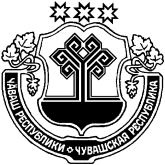 ЧУВАШСКАЯ  РЕСПУБЛИКАВУРНАРСКИЙ  РАЙОНХИРПУҪ ЯЛ ПОСЕЛЕНИЙĚНДЕПУТАТСЕН ПУХĂВĚЙЫШǍНУ31–мĕш декабрь 2019ç. №31/2Хирпуҫ ялĕСОБРАНИЕ ДЕПУТАТОВХИРПОСИНСКОГО  СЕЛЬСКОГО  ПОСЕЛЕНИЯРЕШЕНИЕ«31» декабря 2019 г. №31/2Деревня Хирпоси